BLAENAVON WORLD HERITAGE ENVIRONMENT GROUP APPLICATION FORM 2018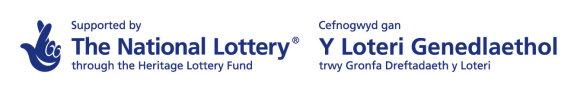 PERSONAL  (BLOCK CAPITALS PLEASE)PERSONAL  (BLOCK CAPITALS PLEASE)PERSONAL  (BLOCK CAPITALS PLEASE)PERSONAL  (BLOCK CAPITALS PLEASE)PERSONAL  (BLOCK CAPITALS PLEASE)PERSONAL  (BLOCK CAPITALS PLEASE)PERSONAL  (BLOCK CAPITALS PLEASE)Surname _________________________________ First Name__________________________________________Address_______________________________________________________________________________________________________________ Post Code:_________________ Email:___________________________________Tel Number:______________________________________Mobile:_______________________________________Surname _________________________________ First Name__________________________________________Address_______________________________________________________________________________________________________________ Post Code:_________________ Email:___________________________________Tel Number:______________________________________Mobile:_______________________________________Surname _________________________________ First Name__________________________________________Address_______________________________________________________________________________________________________________ Post Code:_________________ Email:___________________________________Tel Number:______________________________________Mobile:_______________________________________Surname _________________________________ First Name__________________________________________Address_______________________________________________________________________________________________________________ Post Code:_________________ Email:___________________________________Tel Number:______________________________________Mobile:_______________________________________Surname _________________________________ First Name__________________________________________Address_______________________________________________________________________________________________________________ Post Code:_________________ Email:___________________________________Tel Number:______________________________________Mobile:_______________________________________Surname _________________________________ First Name__________________________________________Address_______________________________________________________________________________________________________________ Post Code:_________________ Email:___________________________________Tel Number:______________________________________Mobile:_______________________________________Surname _________________________________ First Name__________________________________________Address_______________________________________________________________________________________________________________ Post Code:_________________ Email:___________________________________Tel Number:______________________________________Mobile:_______________________________________ABOUT YOUABOUT YOUABOUT YOUABOUT YOUABOUT YOUABOUT YOUABOUT YOUWhy are you interested in joining the group, and what type of activities would you like to take part in?Please provide information of any skills, experience or interests that you may have, e/g. previous voluntary work, any certificates that may be relevant to the group’s work.Why are you interested in joining the group, and what type of activities would you like to take part in?Please provide information of any skills, experience or interests that you may have, e/g. previous voluntary work, any certificates that may be relevant to the group’s work.Why are you interested in joining the group, and what type of activities would you like to take part in?Please provide information of any skills, experience or interests that you may have, e/g. previous voluntary work, any certificates that may be relevant to the group’s work.Why are you interested in joining the group, and what type of activities would you like to take part in?Please provide information of any skills, experience or interests that you may have, e/g. previous voluntary work, any certificates that may be relevant to the group’s work.Why are you interested in joining the group, and what type of activities would you like to take part in?Please provide information of any skills, experience or interests that you may have, e/g. previous voluntary work, any certificates that may be relevant to the group’s work.Why are you interested in joining the group, and what type of activities would you like to take part in?Please provide information of any skills, experience or interests that you may have, e/g. previous voluntary work, any certificates that may be relevant to the group’s work.Why are you interested in joining the group, and what type of activities would you like to take part in?Please provide information of any skills, experience or interests that you may have, e/g. previous voluntary work, any certificates that may be relevant to the group’s work.GENERALGENERALGENERALGENERALGENERALGENERALGENERALDo you hold either of the following:   Full Driving Licence              YES/NO                       PSV Licence                               YES/NODo you hold either of the following:   Full Driving Licence              YES/NO                       PSV Licence                               YES/NODo you hold either of the following:   Full Driving Licence              YES/NO                       PSV Licence                               YES/NODo you hold either of the following:   Full Driving Licence              YES/NO                       PSV Licence                               YES/NODo you hold either of the following:   Full Driving Licence              YES/NO                       PSV Licence                               YES/NODo you hold either of the following:   Full Driving Licence              YES/NO                       PSV Licence                               YES/NODo you hold either of the following:   Full Driving Licence              YES/NO                       PSV Licence                               YES/NOSAFETYSAFETYSAFETYSAFETYSAFETYSAFETYSAFETYTo enable us to ensure your welfare and to plan our first aid provision please answer the following questionsTo enable us to ensure your welfare and to plan our first aid provision please answer the following questionsTo enable us to ensure your welfare and to plan our first aid provision please answer the following questionsTo enable us to ensure your welfare and to plan our first aid provision please answer the following questionsTo enable us to ensure your welfare and to plan our first aid provision please answer the following questionsTo enable us to ensure your welfare and to plan our first aid provision please answer the following questionsTo enable us to ensure your welfare and to plan our first aid provision please answer the following questionsEmergency Contact NameAddressTelRelationship to youIs there any work which you might find difficult because of health reasons (please describe)Is there any work which you might find difficult because of health reasons (please describe)Is there any work which you might find difficult because of health reasons (please describe)Is there any work which you might find difficult because of health reasons (please describe)Is there any work which you might find difficult because of health reasons (please describe)Is there any work which you might find difficult because of health reasons (please describe)Is there any work which you might find difficult because of health reasons (please describe)Are you taking any medications which a first aider or doctor would need to be aware of?Are you taking any medications which a first aider or doctor would need to be aware of?Are you taking any medications which a first aider or doctor would need to be aware of?Are you taking any medications which a first aider or doctor would need to be aware of?Are you taking any medications which a first aider or doctor would need to be aware of?Are you taking any medications which a first aider or doctor would need to be aware of?Are you taking any medications which a first aider or doctor would need to be aware of?Is there any other information which we may need to ensure your safety?  E.g. Colour Blindness, hearing impairment, allergies, learning difficulties?Is there any other information which we may need to ensure your safety?  E.g. Colour Blindness, hearing impairment, allergies, learning difficulties?Is there any other information which we may need to ensure your safety?  E.g. Colour Blindness, hearing impairment, allergies, learning difficulties?Is there any other information which we may need to ensure your safety?  E.g. Colour Blindness, hearing impairment, allergies, learning difficulties?Is there any other information which we may need to ensure your safety?  E.g. Colour Blindness, hearing impairment, allergies, learning difficulties?Is there any other information which we may need to ensure your safety?  E.g. Colour Blindness, hearing impairment, allergies, learning difficulties?Is there any other information which we may need to ensure your safety?  E.g. Colour Blindness, hearing impairment, allergies, learning difficulties?IF APPLICABLE – when working out of doors it is advisable to have protection against TetanusIF APPLICABLE – when working out of doors it is advisable to have protection against TetanusIF APPLICABLE – when working out of doors it is advisable to have protection against TetanusIF APPLICABLE – when working out of doors it is advisable to have protection against TetanusIF APPLICABLE – when working out of doors it is advisable to have protection against TetanusIF APPLICABLE – when working out of doors it is advisable to have protection against TetanusIF APPLICABLE – when working out of doors it is advisable to have protection against TetanusI have received an inoculation against tetanus which is still valid			I have received an inoculation against tetanus which is still valid			I have received an inoculation against tetanus which is still valid			I have received an inoculation against tetanus which is still valid			I have received an inoculation against tetanus which is still valid			I have received an inoculation against tetanus which is still valid			I do not have a current valid tetanus inoculation but I will obtain oneI do not have a current valid tetanus inoculation but I will obtain oneI do not have a current valid tetanus inoculation but I will obtain oneI do not have a current valid tetanus inoculation but I will obtain oneI do not have a current valid tetanus inoculation but I will obtain oneI do not have a current valid tetanus inoculation but I will obtain oneI do not know but I will contact my doctor to checkI do not know but I will contact my doctor to checkI do not know but I will contact my doctor to checkI do not know but I will contact my doctor to checkI do not know but I will contact my doctor to checkI do not know but I will contact my doctor to checkDATA PROTECTION ACT DATA PROTECTION ACT DATA PROTECTION ACT DATA PROTECTION ACT DATA PROTECTION ACT DATA PROTECTION ACT DATA PROTECTION ACT I agree to my personal details being passed to BWHEG, filed and stored on BWHEG’s secure electronic storage system in compliance with the General Data Protection Regulation 2018.  BWHEG’s main form of contact is via email, but there may be rare occasions when the postal service is required.Please indicate if you agree to be contacted in this way.Emails            Yes/No                      Post             Yes/NoI understand that the information may be used for evaluation and correspondence purposes.  I confirm that the details on this form are correct.Signature:                                                                  Date:	I agree to my personal details being passed to BWHEG, filed and stored on BWHEG’s secure electronic storage system in compliance with the General Data Protection Regulation 2018.  BWHEG’s main form of contact is via email, but there may be rare occasions when the postal service is required.Please indicate if you agree to be contacted in this way.Emails            Yes/No                      Post             Yes/NoI understand that the information may be used for evaluation and correspondence purposes.  I confirm that the details on this form are correct.Signature:                                                                  Date:	I agree to my personal details being passed to BWHEG, filed and stored on BWHEG’s secure electronic storage system in compliance with the General Data Protection Regulation 2018.  BWHEG’s main form of contact is via email, but there may be rare occasions when the postal service is required.Please indicate if you agree to be contacted in this way.Emails            Yes/No                      Post             Yes/NoI understand that the information may be used for evaluation and correspondence purposes.  I confirm that the details on this form are correct.Signature:                                                                  Date:	I agree to my personal details being passed to BWHEG, filed and stored on BWHEG’s secure electronic storage system in compliance with the General Data Protection Regulation 2018.  BWHEG’s main form of contact is via email, but there may be rare occasions when the postal service is required.Please indicate if you agree to be contacted in this way.Emails            Yes/No                      Post             Yes/NoI understand that the information may be used for evaluation and correspondence purposes.  I confirm that the details on this form are correct.Signature:                                                                  Date:	I agree to my personal details being passed to BWHEG, filed and stored on BWHEG’s secure electronic storage system in compliance with the General Data Protection Regulation 2018.  BWHEG’s main form of contact is via email, but there may be rare occasions when the postal service is required.Please indicate if you agree to be contacted in this way.Emails            Yes/No                      Post             Yes/NoI understand that the information may be used for evaluation and correspondence purposes.  I confirm that the details on this form are correct.Signature:                                                                  Date:	I agree to my personal details being passed to BWHEG, filed and stored on BWHEG’s secure electronic storage system in compliance with the General Data Protection Regulation 2018.  BWHEG’s main form of contact is via email, but there may be rare occasions when the postal service is required.Please indicate if you agree to be contacted in this way.Emails            Yes/No                      Post             Yes/NoI understand that the information may be used for evaluation and correspondence purposes.  I confirm that the details on this form are correct.Signature:                                                                  Date:	I agree to my personal details being passed to BWHEG, filed and stored on BWHEG’s secure electronic storage system in compliance with the General Data Protection Regulation 2018.  BWHEG’s main form of contact is via email, but there may be rare occasions when the postal service is required.Please indicate if you agree to be contacted in this way.Emails            Yes/No                      Post             Yes/NoI understand that the information may be used for evaluation and correspondence purposes.  I confirm that the details on this form are correct.Signature:                                                                  Date:	Return: FAO BWHEG, WORLD HERITAGE CENTRE, CHURCH ROAD, BLAENAVON, TORFAEN, NP4 9ASor via email to BWHEG@hotmail.co.ukReturn: FAO BWHEG, WORLD HERITAGE CENTRE, CHURCH ROAD, BLAENAVON, TORFAEN, NP4 9ASor via email to BWHEG@hotmail.co.ukReturn: FAO BWHEG, WORLD HERITAGE CENTRE, CHURCH ROAD, BLAENAVON, TORFAEN, NP4 9ASor via email to BWHEG@hotmail.co.ukReturn: FAO BWHEG, WORLD HERITAGE CENTRE, CHURCH ROAD, BLAENAVON, TORFAEN, NP4 9ASor via email to BWHEG@hotmail.co.ukReturn: FAO BWHEG, WORLD HERITAGE CENTRE, CHURCH ROAD, BLAENAVON, TORFAEN, NP4 9ASor via email to BWHEG@hotmail.co.ukReturn: FAO BWHEG, WORLD HERITAGE CENTRE, CHURCH ROAD, BLAENAVON, TORFAEN, NP4 9ASor via email to BWHEG@hotmail.co.ukReturn: FAO BWHEG, WORLD HERITAGE CENTRE, CHURCH ROAD, BLAENAVON, TORFAEN, NP4 9ASor via email to BWHEG@hotmail.co.ukACTION – office use onlyDATE COMPLETEDACTION – office use onlyACTION – office use onlyACTION – office use onlyDATE COMPLETEDDATE COMPLETEDAdded to contact/mailing listGDPR preference(s) notedGDPR preference(s) notedGDPR preference(s) notedWelcome chatHandbook/resource pack issuedHandbook/resource pack issuedHandbook/resource pack issued